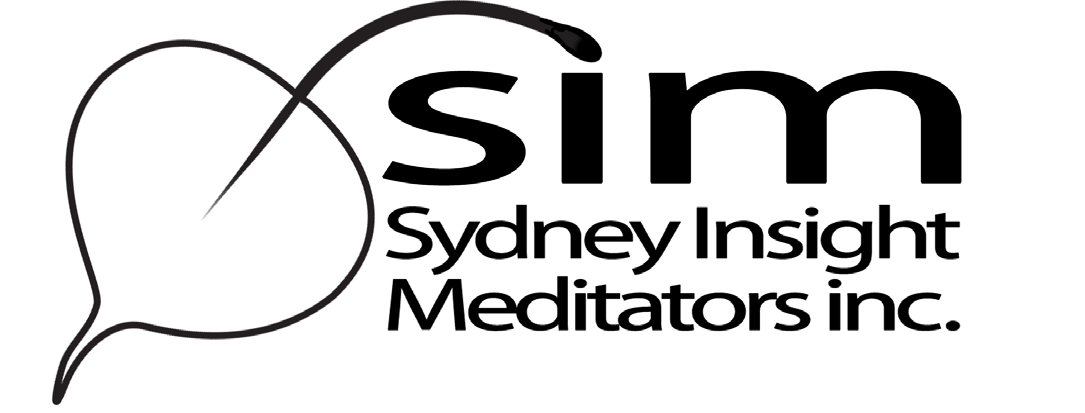 Confidential Registration FormWe care for your wellbeing and safety when you are with us on retreats and as such we require you to complete this form before registration is confirmed. This information is strictly confidential and is only viewed by the meditation teachers and the retreat manager. Even if you have completed this form for a previous SIM retreat, we ask you to do so again as SIM does not retain any personal data from retreatants.RetreatPersonal details:Contact in case of emergency during the retreat:Special requirements: Transport: Can you offer a lift or would you Like a lift?Note: Reasonable attempts will be made to meet lift requests but cannot be guaranteed.Occupation and/or life situation:Current meditation practice (if any):Previous retreats attended:Current issues that may make sitting and/or walking mediation difficult for you at this time:To help us coordinate future SIM activitiesCare and SupportMany meditators are on a healing journey. On meditation retreats individuals may experience strong physical and psychological states. Please answer all the following questions so we can care for you appropriately.By signing my name below, I confirm that all of the above information is correct to the best of my knowledge. I will inform the teachers/managers of any change in my circumstances. Name						Signature				Date		Thank you for completing your registrationPlease email your completed form to ##Spring Retreat 2016Dates: 16-18 September 2016Name:Gender:Age:Address:Email:Phone:Mobile:Home:Home:Name:Relationship:Phone contact:Dietary:    Gluten Free        Dairy Free    Other needs:One way/ returnNumb of peopleFrom whereWhat lit can you OFFER?What lift would you LIKE?TraditionTeacherYearLengthPhysicalMental / EmotionalHow did you hear about this eventTeacher     Friend     Website     Flyer     Email     Newsletter     SanghaOther:Would you like to be emailed about future SIM events?       YES       NOWould you like to be emailed about future SIM events?       YES       NODo you have any current or previous:Yes/NoPastCurrentDrug abuse or addiction issues (including alcohol)Diagnosis or treatment of a mental illness (psychological or psychiatric)Medical conditions that could require attention during the retreat, or would affect your participation on the retreat.Are you currently seeing a therapist? If so…Are they aware you are attending this retreat?What is their name and telephone number?…..................................................................................................What is their name and telephone number?…..................................................................................................If you answered “Yes” to any of the above please give further information about your conditions:Yes/NoAre your symptoms currently well controlled?Do you currently drink alcohol on a regular basis?If so, are you able to abstain from alcohol during the retreat?Do you currently use recreational drugs (e.g. marijuana, amphetamine, ecstasy?If so, are you able to abstain from all recreational drugs during your retreat?Have you ever made a serious attempt at taking your life?Do you have a history of emotional instability during intensive meditation retreats?If yes, how do you assess your current ability to work with emotional swings during the retreat? If yes, how do you assess your current ability to work with emotional swings during the retreat? Do you have any additional information or comments you would like to convey to the teachers?